О своевременном оповещении и информировании населенияВ соответствии с федеральными законами от 21.12.1994 № 68-ФЗ «О защите населения и территорий от чрезвычайных ситуаций природного и техногенного характера», от 12.02.1998 № 28-ФЗ «О гражданской обороне», постановлением Правительства Российской Федерации от 30.12.2003 № 794 «О единой государственной системе предупреждения и ликвидации чрезвычайных ситуаций», -ПОСТАНОВЛЯЮ:1. Утвердить:      1.1. Положение об организации оповещения и информирования населения Истоминского сельского поселения об угрозе возникновения или возникновении чрезвычайных ситуаций, согласно приложения №1, к настоящему постановлению;      1.2. Тексты речевых сообщений по оповещению населения при угрозе или возникновении чрезвычайных ситуаций, согласно приложения №2, к настоящему постановлению;      1.3. Схему оповещения согласно приложению №3, к настоящему постановлению;      1.4. Состав оперативной группы согласно приложению №4, к настоящему постановлению;      1.5. Маршруты оповещения с указанием количества посыльных согласно приложению №5, к настоящему постановлению. 2. Рекомендовать руководителям организаций, учреждений и предприятий, находящихся на территории Истоминского сельского поселения:      2.1. Разработать инструкции по действиям дежурных служб, начальников объектов в случае аварии и возникновения угрозы жизни людей;      2.2. Создать системы оповещения на территории объектов, обеспечивающие доведение сигналов оповещения и информации до всех сотрудников.3. Постановление подлежит размещению на официальном сайте Администрации Истоминского сельского поселения в информационно-телекоммуникационной сети «Интернет» и опубликованию в периодическом печатном издании Истоминского сельского поселения «Вестник».4. Контроль за исполнением настоящего постановления возложить на заместителя главы Администрации Истоминского сельского поселения   Аракелян И.С.                                   Глава АдминистрацииИстоминского сельского поселения                                             Д.А. Кудовба            Приложение №1                                                                           к постановлению Администрации                                                                         Истоминского сельского поселения       от 30.11.2021 № 191Положениеоб организации оповещения и информирования населения Истоминского сельского поселения об угрозе возникновения или возникновении чрезвычайных ситуаций1. Настоящее Положение определяет порядок организации оповещения и информирования населения Истоминского сельского поселения об угрозе возникновения или возникновении чрезвычайной ситуации.2. Оповещение населения предусматривает:доведение до населения прогноза или факта возникновения чрезвычайной ситуации (далее - ЧС) природного или техногенного характера;доведение до населения рекомендаций о порядке действий с момента получения информации о прогнозах или факте возникновения ЧС.3. Информирование населения предусматривает:передачу данных о прогнозе или факте возникновения ЧС природного или техногенного характера;информацию о развитии ЧС, масштабах ЧС, ходе и итогах ликвидации ЧС;информацию о состоянии природной среды и потенциально-опасных объектов;информацию об ожидаемых гидрометеорологических, стихийных и других природных явлениях:систематическое ознакомление населения с мероприятиями, проводимыми силами и средствами наблюдения контроля и ликвидации ЧС;доведение до населения информации о защите от вероятной ЧС.4. Система оповещения населения Истоминского сельского поселения об угрозе возникновения чрезвычайной ситуации включает:- работу электросирен в режиме 3-х минутного непрерывного звучания, означающего сигнал «Внимание всем!»;- использование автомобилей Администрации Истоминского сельского поселения с применением ручных мегафонов;- отправку посыльных по закрепленным маршрутам (пеших, на автотранспорте).5. Информирование населения Истоминского сельского поселения осуществляется через средства массовой информации в том числе, через радиовещание, местную печать, а также доведение информации до населения при проведении собраний, сходов, встреч.Глава Администрации Истоминского сельского поселения                                            Д.А. Кудовба             Приложение №2                                                                           к постановлению Администрации                                                                        Истоминского сельского поселения       от 30.11.2021 № 191Тексты
речевых сообщений по оповещению населения сельского поселения при угрозе или возникновении чрезвычайных ситуацийТекстпо оповещению населения в случае угрозы или возникновения паводка(наводнения)Внимание! Внимание!Граждане! К вам обращается глава Администрации Истоминского сельского поселения. Прослушайте информацию о действиях при получении штормового предупреждения Росгидрометеослужбы. Штормовое предупреждение подается, при усилении ветра до 30 м/сек.После получения такого предупреждения следует:очисть балконы и территории дворов от легких предметов или укрепить их;закрыть на замки и засовы все окна и двери;укрепить, по возможности, крыши, печные и вентиляционные трубы;заделать щитами ставни и окна в чердачных помещениях;потушить огонь в печах;подготовить медицинские аптечки и упаковать запасы продуктов и воды на 2-3 суток;подготовить автономные источники освещения (фонари, керосиновые лампы, свечи);перейти из легких построек в более прочные здания или в защитные сооружения ГО.Если ураган застал Вас на улице, необходимо:держаться подальше от легких построек, мостов, эстакад, ЛЭП, мачт, деревьев;защищаться от летящих предметов листами фанеры, досками, ящиками, другими подручными средствами;попытаться быстрее укрыться в подвалах, погребах, других заглубленных помещениях.Текстпо оповещению населения в случае угрозы или возникновения стихийных бедствийВнимание! Внимание!Граждане! К вам обращается глава Администрации Истоминского сельского поселения. Прослушайте информацию о правилах поведения и действиях населения при стихийных бедствиях.Стихийные бедствия - это опасные явления природы, возникающие, как правило, внезапно. Наиболее опасными явлениями для нашего района являются ураганы, наводнение, снежные заносы, бураны.Они нарушают нормальную жизнедеятельность людей, могут привести к их гибели, разрушают и уничтожают их материальные ценности.Об угрозе возникновения стихийных бедствий население оповещается по сетям местного радиовещания и посыльными.Каждый гражданин, оказавшись в районе стихийного бедствия, обязан проявлять самообладание и при необходимости пресекать случаи грабежей, мародерства и другие нарушения законности. Оказав первую помощь членам семьи, окружающим и самому себе, гражданин должен принять участие в ликвидации последствий стихийного бедствия, используя для этого личный транспорт, инструмент, медикаменты, перевязочный материал.При   ликвидации   последствий   стихийного   бедствия    необходимо предпринимать следующие меры предосторожности:перед тем, как войти в любое поврежденное здание убедитесь, не угрожает ли оно обвалом;в помещении из-за опасности взрыва скопившихся газов, нельзя пользоваться открытым пламенем (спичками, свечами и др.);будьте   осторожны   с оборванными и оголенными проводами, не допускайте короткого замыкания;не включайте электричество, газ и водопровод, пока их не проверит коммунально-техническая служба;не пейте воду из поврежденных колодцев.Текст обращения к населению при возникновении эпидемииВнимание! Внимание!Граждане! К вам обращается глава Администрации Истоминского сельского поселения. 	______________ на территории сельского поселения в районах ______	                                                                                                                         (дата, время)_______________________________________ отмечены случаи заболевания людей и животных __________________________________________________________________					(наименование заболевания)Администрацией сельского поселения принимаются меры для локализации заболеваний и предотвращения возникновения эпидемии.Прослушайте порядок поведения населения на территории с. __________________при появлении первых признаков заболевания необходимо обратиться к медработникам;не употреблять в пищу непроверенные продукты питания и воду;продукты питания приобретать только в установленных администрацией местах;до минимума ограничить общение с населением.Информация предоставлена Главным врачом (название учреждения) в _________Текстобращения к населению при угрозе воздушного нападения противникаВнимание! Внимание!«Воздушная тревога», «Воздушная тревога»Граждане! К вам обращается глава Администрации Истоминского сельского поселения.___________________ на территории сельского поселения существует (дата, время)  угроза.Непосредственного нападения воздушного противника.Вам необходимо:одеться самому, одеть детей;выключить газ, электроприборы, затушить печи, котлы;закрыть плотно двери и окна;Взять с собой:средства индивидуальной защиты;запас продуктов питания и воды;личные документы и другие необходимые вещи;погасить свет, предупредить соседей о «Воздушной тревоге».Занять ближайшее защитное сооружение (убежище,  противорадиационное укрытие,  подвал,  погреб),  находиться  там  до сигнала «Отбой воздушной тревоги».Текстобращения к населению, когда угроза воздушного нападения противника миновалаВнимание! Внимание!«Отбой воздушной тревоги», «Отбой воздушной тревоги»Граждане! К вам обращается глава Администрации Истоминского сельского поселения._________________ на территории сельского поселения угроза (дата, время) нападения воздушного противника миновала.Вам необходимо:покинуть укрытие с разрешения обслуживающего персонала;заниматься обычной деятельностью.Глава Администрации Истоминского сельского поселения                                           Д.А. Кудовба                                                                                                                                                                                  Приложение №3                                                                                                                                                        к постановлению Администрации                                                                                                                                                        Истоминского сельского поселения                                                                                                                                                                                 от 30.11.2021 №191СХЕМАоповещения населения Истоминского сельского поселения по сигналам ГО и ЧСГлава АдминистрацииИстоминского сельского поселения 	           Д.А. Кудовба                                                                                                   Приложение №4                                                                       к постановлению Администрации                                                                      Истоминского сельского поселения                                                                                                              от 30.11.2021 №191ОПЕРАТИВНАЯ ГРУППАпо организации вывоза/вывода/ населения с территории Истоминского сельского поселения в случае возникновения ЧСГлава АдминистрацииИстоминского сельского поселения                                            Д.А. Кудовба                                                                                                      Приложение №5                                                                          к постановлению Администрации                                                                         Истоминского сельского поселения	        от 30.11.2021 №191                                       КАРТОЧКА ПОСЫЛЬНОГОИстоминское сельского поселенияМАРШРУТ № 1Старший на маршруте: КАРТОЧКА ПОСЫЛЬНОГОИстоминское сельского поселенияМАРШРУТ № 2Старший на маршруте: КАРТОЧКА ПОСЫЛЬНОГОИстоминское сельского поселенияМАРШРУТ № 3Старший на маршруте: КАРТОЧКА ПОСЫЛЬНОГОИстоминское сельского поселенияМАРШРУТ № 4Старший на маршруте: КАРТОЧКА ПОСЫЛЬНОГОИстоминское сельского поселенияМАРШРУТ № 5Старший на маршруте: КАРТОЧКА ПОСЫЛЬНОГОИстоминское  сельского поселенияМАРШРУТ № 6Старший на маршруте: Глава АдминистрацииИстоминского сельского поселения                                                             Д.А. Кудовба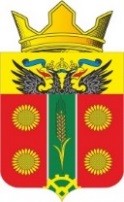 АДМИНИСТРАЦИЯ ИСТОМИНСКОГО СЕЛЬСКОГО ПОСЕЛЕНИЯАДМИНИСТРАЦИЯ ИСТОМИНСКОГО СЕЛЬСКОГО ПОСЕЛЕНИЯАДМИНИСТРАЦИЯ ИСТОМИНСКОГО СЕЛЬСКОГО ПОСЕЛЕНИЯАДМИНИСТРАЦИЯ ИСТОМИНСКОГО СЕЛЬСКОГО ПОСЕЛЕНИЯАДМИНИСТРАЦИЯ ИСТОМИНСКОГО СЕЛЬСКОГО ПОСЕЛЕНИЯАДМИНИСТРАЦИЯ ИСТОМИНСКОГО СЕЛЬСКОГО ПОСЕЛЕНИЯ   ПОСТАНОВЛЕНИЕ   ПОСТАНОВЛЕНИЕ   ПОСТАНОВЛЕНИЕ   ПОСТАНОВЛЕНИЕ   ПОСТАНОВЛЕНИЕ   ПОСТАНОВЛЕНИЕ30.11.2021№191х. Островскогох. Островскогох. Островскогох. Островскогох. Островскогох. Островского№ п/пДолжность в составе оперативной группы Занимаемая должностьТелефон1.Руководитель группыЗам.Главы 8(86350)28-3-31Звено оповещения населенияЗвено оповещения населенияЗвено оповещения населенияЗвено оповещения населения2.Старший группыЗам.главы 8(86350)28-3-313.Член группыДиректор СДК8(86350)28-3-314.Член группыСтарший инспектор ВУС8(86350)28-3-31Звено учета и регистрацииЗвено учета и регистрацииЗвено учета и регистрацииЗвено учета и регистрации5.Старший группыНачальник отдела ЖКХ 8(86350)48-0-636.Член группыНачальник сектора земельный отношений8(86350)48-0-637.Член группыГлавный бухгалтер8(86350)48-0-63Транспортное звеноТранспортное звеноТранспортное звеноТранспортное звено8.Старший группыНачальник сектора земельных, имущественных и архитектурно-градостроительных отношений8(86350)48-0-639.Член группыГлавный специалист отдела земельных, имущественных и архитектурно-градостроительных отношений8(86350)48-0-63Звено охраны общественного порядкаЗвено охраны общественного порядкаЗвено охраны общественного порядкаЗвено охраны общественного порядка10. Старший группыУчастковый уполномоченный от ОМВД Аксайского района8 (86350) 5-40-4911.Член группыАтаман СКО «Истоминское»8(86350)48-0-6312.Член группыПомощник атамана СКО «Истоминское»8(86350)48-0-63Медицинское звеноМедицинское звеноМедицинское звеноМедицинское звено13.Старший группыЗаведующая амбулатории п. Дорожный8(86350)28-7-5514.Член группыФельдшер ФАП п. Дивный8(86350)28-1-1215.Член группыФельдшер амбулатории х. Истомино8(86350)48-0-6316Члены группыФельдшер амбулатории х. Островского8 (86350) 2-85-29Шицина С.А..–раб. 48-0-63;Киркисян А.Э. -раб. 48-0-63. Маршрут оповещенияп. Дорожный: ул. Центральная, д.1-25,                                            (от ул. Центральной  до ул. Первомайской)Косолапов А.А. –раб. 48-0-63;Русина Л.Ю.–раб. 48-0-63.     Маршрут оповещенияп. Дорожный: ул. Широкая, ул. Октябрьская, ул. Молдавская, ул. Школьная, ул. Южная (до  кладбища) Шкуро Е.В..- раб. 48-0-63; - Зайцева Н.Ю. раб. 48-0-63. Маршрут оповещенияп. Дивный: ул. Советская, пер. Школьный, ул. Ленина, ул. 87 Дивизии, ул. НабережнаяБородаева А.О.. –раб. 48-0-63;Панченко Р.А.  –раб. 48-0-63. Маршрут оповещениях. Островского ул. Кирова, ул. Советская, ул. Гагарина, Политехническая, ул. МолодежнаяОхрицкий Р.Р. –раб. 48-0-63;Зубрилина В.В. –раб. 48-0-63. Маршрут оповещениях.. Истомино: ул. Мичурина, ул. Победы, ул. Истомина, ул. Мира, пер. Дачный, ул. Октябрьская Дудукалова Н.В. - раб. 48-0-63; Журбенко Н.В. раб. 48-0-63. Маршрут оповещениях. Истомино: ул. Первомайская, ул. Яблоневая, ул.  Московская.